Модельная библиотека: новые возможности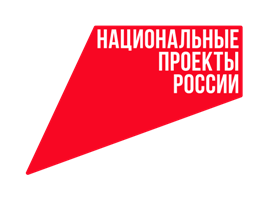 Центральная городская библиотека им И. А. Новикова г. Мценска  реализует концепцию библиотеки нового поколения. Учреждение стало победителем конкурсного отбора и благодаря реализации национального проекта «Культура» получило 10 миллионов рублей из федерального и 625 тысяч  из регионального бюджетов. - Самое главное изменение при модернизации библиотеки заключается в увеличении ее пространства, открытии новых залов и изменении зонирования и работы учреждения в целом, изменение образа и идеи, что откроет новые возможности для модернизации деятельности и развития  библиотечных услуг в городе Мценске, - говорит начальник отдела культуры и социальной политики администрации города Мценска Марина Чурсина. - После открытия  Центральная городская библиотека им И. А. Новикова    библиотека, получив статус модельной,  предоставит читателям возможность совершать увлекательные путешествия в страну компьютерных технологий, расширять свой кругозор, отправляясь в мир обучающих и развивающих программ различной степени сложности, - отмечает директор библиотеки Ирина Александрова. - Безусловно, переход библиотеки на новый уровень привлечет еще больше посетителей.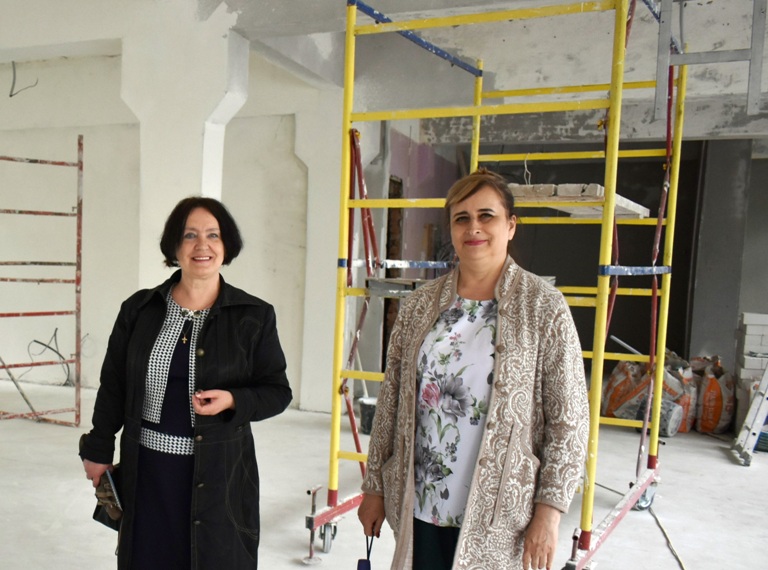 